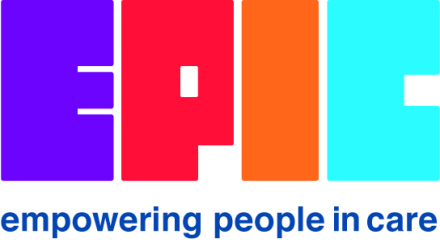 Advocacy OfficerRole DescriptionReporting to: Regional Advocacy ManagerResponsible to: Chief Executive OfficerJob PurposeTo provide skilled independent advocacy support to children and young adults who wish to raise concerns about their care or make representations.To empower care leavers either by enabling them to represent their own views or by speaking on their behalf, or both.To ensure the child’s viewpoint is heard and, to assist the child/young person in seeking a satisfactory resolution to any issues raised.To provide information, support and advice to children and care leavers about their rights. To promote the participation of children and care leavers in decisions about their care. To ensure that the views of children and care leavers on issues affecting their lives are heard through consultations with them and through the development of local participative structures e.g. Fora for children in care and care leaversMain tasks associated with roleTo provide one to one and group advocacy to children in care and young adult care leavers To facilitate both individual and group advocacy projects that support the participation of children and care leavers in the decision-making processes that affect their livesTo establish and maintain strategic relationships with key partner organisations within the sector.To represent the organisation regionally and nationally as delegated by the Advocacy Manager.Contribute to the organisations policies and procedures in line with local and national strategic and legislative change.To develop and sustain partnerships with individuals, other organisations and local authority departments to ensure effective inter agency, inter disciplinary working.To ensure that appropriate detailed records of work undertaken are maintained in line with organisational policy and undertake monitoring and reporting of statistics.Assist in ensuring the participation of children and young adults locally as part of EPIC’s national and local work.To build trusting relationships with children and young adults seeking or receiving advocacy supportTo promote and support the participation of children in care planning To identify need and undertake responsibility for the development of advocacy, advice, and information appropriate to children and care leavers in care and aftercare settings.To develop and undertake an information and publicity strategy which ensures that those children and care leavers who have need of advocacy are aware of and can access it.To liaise with agencies in the care and aftercare sector and ensure that care professionals in the statutory and private sectors are appropriately informed and can refer to the Advocacy Service.To undertake and develop advocacy training and information for other care professionals.To improve and enhance professional’s competence and practice through continuing professional development and regular supervisionTo attend and participate in such meetings in the internal and external work environment as may be required for the efficient development of advocacy service.To contribute to the activities, promotion and development of EPIC as an agency working on behalf of children and care leavers.To work in collaboration with participation, research and policy teams Contribute to quarterly and annual reports which are based on the agreed outcomes for your area of responsibility and attend liaison meetings as appropriateAssist with organising and facilitate EPIC’s discussion and consultation groupsPromote a children’s rights-based approach to practice Ensure that all services provided meet agreed service levels, standards and outcomes.Ensure the recording and reporting of unmet need within your area of responsibility.Work in line with local child protection procedures in respect of ‘Children First’ and issues raised by Children and Young adultsAdhere to EPIC’s policies and procedures and values at all timesCarry out any other duties commensurate with the post as agreed by your line manager.CommunicationThe post holder will have key contacts with:Advocacy team colleaguesParticipation, Policy and Research team colleaguesChildren and young adults in your area of responsibilityIdentified liaison contactsOther voluntary and statutory organisationsTeamwork is important to the smooth running of the organisation and all team members are required to play an active part. This is important in relation to liaison with colleagues and, ensuring that the service provided meets service level agreements and contributing to the national work of the organisation.Attitudes and valuesCommitment to:Children’s rightsWorking inclusively with an understanding of equal opportunities and diversity practicesBelief that children and young adults can make transformative change happen in their lives if given the opportunityAbility to be objective and non-judgmentalAbility to interact with children and youth adults from diverse backgroundsWorking in partnership with children and young adultsWorking in such a way as to empower children and young adultsDeveloping best practice through regular supervision and training opportunitiesInter-agency, inter-disciplinary working to improve outcomes for children and young adults.Essential knowledge, skills and experienceQualifications and experienceA relevant degree level qualification and/or equivalent work experience.At least 3 years’ experience of working directly with vulnerable children and care leaversHold a current driving license and have access to a vehicle. This criterion may be waived, if a disability prohibits driving. In this case, please demonstrate how you would meet the mobility requirements of this post.Knowledge:Demonstrable knowledge of:The issues affecting children and young adults in the care systemThe care system in IrelandChildren’s rightsChild protection issuesAdvocacy and its principlesCurrent policy and practice in relation to children and young adultsSkills and Competencies:Ability to build strong relationships with other stakeholders in the sector.Ability to manage your time and workload to effectively meet deadlineAbility to work with initiative and flexibility and attend meetings and meet deadlines as appropriate to the needs of the job (these may occur outside regular office hours) Ability to effectively evidence and plan workExcellent communication and interpersonal skills, both oral and written are required to achieve effective working relationshipsCommunicate effectively and appropriately, both verbally & in writing, to a range of internal and external audiencesAbility to form positive relationships with children and young adultsAbility to work collaboratively as part of a team and on own initiativeAbility to work some evenings and weekends, with possible overnight staysWorking environmentThe post holder will be based in Smithfield, Dublin office. 